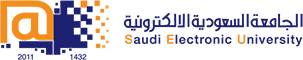 College of Administrative and Financial SciencesAssignment 3Deadline: 28/11/2020 @ 23:59For Instructor’s Use onlyInstructions – PLEASE READ THEM CAREFULLYThe Assignment must be submitted on Blackboard (WORD format only) via allocated folder.Assignments submitted through email will not be accepted.Students are advised to make their work clear and well presented, marks may be reduced for poor presentation. This includes filling your information on the cover page.Students must mention question number clearly in their answer.Late submission will NOT be accepted.Avoid plagiarism, the work should be in your own words, copying from students or other resources without proper referencing will result in ZERO marks. No exceptions. All answered must be typed using Times New Roman (size 12, double-spaced) font. No pictures containing text will be accepted and will be considered plagiarism).Submissions without this cover page will NOT be accepted. Course Learning Outcomes-CoveredAssignment 3Reference Source: Textbook:-Colquitt, J. A., LePine, J. A., & Wesson, M. J. (2019). Organizational behaviour: Improving performance and commitment in the workplace (6th ed). Burr Ridge, IL: McGraw-Hill Irwin.Case Study: -Case: General MotorsPlease read the case “General Motors” from Chapter 14 “Leadership: Styles and Behaviors” Page: - 469  given in your textbook – Organizational behaviour: Improving performance and commitment in the workplace (6th ed).  by Colquitt, J. A., LePine, J. A., & Wesson, M. J. (2019) and Answer the following Questions:Assignment Question(s):1.   Do you think GM can outduel the technology companies for safe autonomous driving vehicles?  (1.25 Marks ) (Min words 150-200)2.   Would you consider Mary Barra to be the prototypical transformational leader? In what ways does she fit or not fit that model? (1.25 Marks ) (Min words 200-250)3.   Given GM’s history, why does Barra put a premium on her executives’ leadership  behaviours? (1.25 Marks ) (Min words 200)Important Note:- Support your submission with course material concepts, principles, and theories from the textbook and at least two scholarly, peer-reviewed journal articles. Part:-2Discussion Question: Please read Chapter 14 “Leadership: Styles and Behaviors” carefully and then give your answers on the basis of your understanding.4.   Before reading this chapter, which statement did you feel was more accurate: “Leaders are born”  or “Leaders are made”? How do you feel now, and why do you feel that way? (1.25 Marks ) (Min words 200-300)Important Note:- Support your submission with course material concepts, principles, and theories from the textbook and at least two scholarly, peer-reviewed journal articles. Due date for the submission of Assignment:- 3Assignment-3 should posted in the Black Board by end of Week-11. The due date for the submission of Assignment-3 is end of Week-13.Answer:1.2.3...Course Name: Organizational BehaviorStudent’s Name:Course Code: MGT301Student’s ID Number:Semester: 1stCRN:Academic Year: 1441/1442 HAcademic Year: 1441/1442 HInstructor’s Name: Dr .Vinay NaguInstructor’s Name: Dr .Vinay NaguStudents’ Grade:  Marks Obtained/ 05Level of Marks: High/Middle/Low1Develop the problem-solving skills for teamwork especially if the problem relates to the task (Lo 3.2).